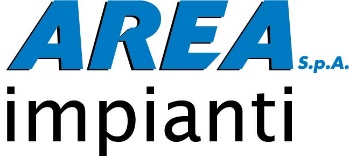 DOMANDA DI PARTECIPAZIONE SELEZIONE INTERNA ADDETTO UFFICIO ACCETTAZIONE RIFIUTI – LIVELLO  4B -_________________, lì __________Spett.leAREA IMPIANTI SpAUfficio Protocollovia Alessandro Volta, 26/a44034 COPPARO (Ferrara)OGGETTO:	DOMANDA DI PARTECIPAZIONE AL BANDO DI SELEZIONE INTERNA PER LA COPERTURA DELLA POSIZIONE DI ADDETTO UFFICIO ACCETTAZIONE RIFIUTIIl/La sottoscritto/apresa conoscenza di quanto contenuto nel BANDO DI SELEZIONE INTERNA PER LA COPERTURA DELLA POSIZIONE DI ADDETTO UFFICIO ACCETTAZIONE RIFIUTI del 6/12/2021, con la presente inoltra la propria candidatura per la selezione di cui trattasi e dichiara, ai sensi degli articoli 46 e 47 del decreto del Presidente della Repubblica 28 dicembre 2000, n. 445, consapevole delle sanzioni penali previste dall’articolo 76 del medesimo decreto del Presidente della Repubblica 28 dicembre 2000, n. 445, per le ipotesi di falsità in atti e dichiarazioni mendaci ivi indicate:di accettare quanto contenuto nel BANDO DI SELEZIONE INTERNA PER LA COPERTURA DELLA POSIZIONE DI ADDETTO ALL’UFFICIO ACCETTAZIONE RIFIUTI DEL 6/12/2021,di essere in possesso del diploma di scuola secondaria di 1° livello, rilasciato da _____________, nell’anno scolastico ___________, con la votazione di ______________;di essere dipendente a tempo indeterminato di AREA IMPIANTI SPA o ex AREA SPA, con inquadramento nel livello professionale 3 (A o B), con incarichi relativi a:_____________________________dalla data _____________, presso ______________________________;dalla data _____________, presso ______________________________;dalla data _____________, presso ______________________________;dalla data _____________, presso ______________________________;_____________________________dalla data _____________, presso ______________________________;dalla data _____________, presso ______________________________;dalla data _____________, presso ______________________________;dalla data _____________, presso ______________________________;PROFILI EQUIPOLLENTI: descrizione del profilo ricoperto ___________________________________ _________________________________________________________, dalla data _____________, presso ____________________________________;descrizione del profilo ricoperto ___________________________________ _________________________________________________________, dalla data _____________, presso ____________________________________;descrizione del profilo ricoperto ___________________________________ _________________________________________________________, dalla data _____________, presso ____________________________________;descrizione del profilo ricoperto ___________________________________ _________________________________________________________, dalla data _____________, presso ____________________________________;di essere in possesso dei seguenti titoli professionali:descrizione del brevetto, abilitazione, titolo di specializzazione conseguito al termine di corsi ___________________________________________ _________________________________________________________, data di conseguimento _____________, ente che ha rilasciato il titolo ____________________________________;descrizione del brevetto, abilitazione, titolo di specializzazione conseguito al termine di corsi ___________________________________________ _________________________________________________________, data di conseguimento _____________, ente che ha rilasciato il titolo ____________________________________;descrizione del brevetto, abilitazione, titolo di specializzazione conseguito al termine di corsi ___________________________________________ _________________________________________________________, data di conseguimento _____________, ente che ha rilasciato il titolo ____________________________________;descrizione del brevetto, abilitazione, titolo di specializzazione conseguito al termine di corsi ___________________________________________ _________________________________________________________, data di conseguimento _____________, ente che ha rilasciato il titolo ____________________________________;descrizione del corso di formazione, aggiornamento e qualificazione _____________________________________________________________ _________________________________________________________, data di conseguimento _____________, ente che ha rilasciato l’attestato ____________________________________;descrizione del corso di formazione, aggiornamento e qualificazione _____________________________________________________________ _________________________________________________________, data di conseguimento _____________, ente che ha rilasciato l’attestato ____________________________________;descrizione del corso di formazione, aggiornamento e qualificazione _____________________________________________________________ _________________________________________________________, data di conseguimento _____________, ente che ha rilasciato l’attestato ____________________________________;descrizione del corso di formazione, aggiornamento e qualificazione _____________________________________________________________ _________________________________________________________, data di conseguimento _____________, ente che ha rilasciato l’attestato ____________________________________;di eleggere domicilio ai fini della presente procedura presso: ________________________________.Il sottoscritto autorizza AREA IMPIANTI SpA al trattamento dei dati, ai sensi del codice approvato con decreto legislativo 30 giugno 2003, n. 196 e successive modifiche ed integrazioni), per quanto necessario ai fini della presente selezione.In fede._________________________________
(firma del candidato)Allegati:copia fotostatica del documento d’identità in corso di validità del firmatario;CognomeNomeLuogo di nascitaData di nascitaComune di residenza Provincia di residenzaLuogo di residenza e CAPVia e numero civicoCodice fiscaleRecapito telefonico